“Create an Avatar” Extra Credit AssignmentDirections: 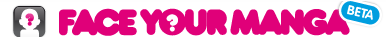 Go to: www.faceyourmanga.comCreate your avatar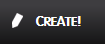  “click”                         at top leftSelect boy or girl and create your avatar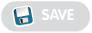                                   your avatar and email it to:mbridges@sandi.netWait for Mr. Bridges to print it out“Create an Avatar” Extra Credit AssignmentDirections: Go to: www.faceyourmanga.comCreate your avatar “click”                         at top leftSelect boy or girl and create your avatar                                  your avatar and email it to:mbridges@sandi.netWait for Mr. Bridges to print it out“Create an Avatar” Extra Credit AssignmentDirections: Go to: www.faceyourmanga.comCreate your avatar “click”                         at top leftSelect boy or girl and create your avatar                                  your avatar and email it to:mbridges@sandi.netWait for Mr. Bridges to print it out“Create an Avatar” Extra Credit AssignmentDirections: Go to: www.faceyourmanga.comCreate your avatar “click”                         at top leftSelect boy or girl and create your avatar                                  your avatar and email it to:mbridges@sandi.netWait for Mr. Bridges to print it out